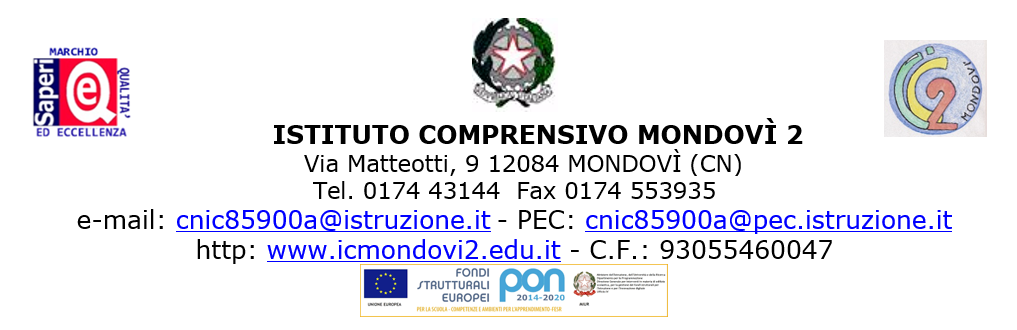 Alla c.a. della Dirigente ScolasticaI.C. Mondovì 2La sottoscritta ____________________________________________nata  il  _____/_____/_____ a __________________________ Prov(____), assunta  a tempo   indeterminato   determinato  in qualità di Docente di  S.dell’Infanzia  S.Primaria S.Secondaria 1° grado in servizio presso il Plesso __________________, nel far presente di aver partorito in data ___/___/______C H I E D EDi poter fruire ai sensi dell’Art.39 del D.Lgs.26/03/2001 n.151, dei permessi per allattamento, dal _________________________ al _________________________ per _l_ figli__ _______________________________________, nat__ il ___/___/_____.                 nome                               cognomeA tal fine ALLEGA:certificato di nascita del___figli___dichiarazione di rinuncia del coniuge ai riposi di cui trattasiche il coniuge    è  non è   lavoratore dipendentedichiarazione, resa ai sensi dell’Art.47 del D.P.R. 28/12/2000 n.445, che il coniuge non è in congedo nello stesso periodo e per il medesimo motivo.Il RichiedenteIns.______________________Mondovì, lì ____/____/_________Oggetto: RICHIESTA PERMESSI ALLATTAMENTO DELLA MADRE